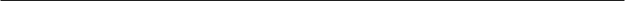 Notice is hereby given that an open meeting of theCITY OF LEETON PARKS BOARDwill occur Wednesday, November 30, 2016 at 7:00 PM at Leeton City Hall, 108 West Summerfield, Leeton, MO  64761Tentative AgendaCall to Order and Roll CallPledge of AllegianceApproval of AgendaApproval of MinutesPublic CommentsReports and Communications:Mayor ElwellPublic Relations – Maxine  JohnsonOld BusinessPark Board BudgetNew BusinessDecember Meeting DateAdjournmentNext meeting scheduled on Wednesday, December 28, 2016 at 7:00 pm.